PSP- BOJANA MIHOCEKPetak, 5.3.2021.AKTIVNOST: GLAZBENA KREATIVNOSTOPIS AKTIVNOSTI: POSLUŠAJTE PJESMU „PROLJEĆE“ NEKOLIKO PUTA.https://www.youtube.com/watch?v=MQpyIrWWSSARAZGOVARAJTE S RODITELJIMA O ČEMU PJESMA GOVORI.POKUŠAJTE PLJESKATI U RITMU. 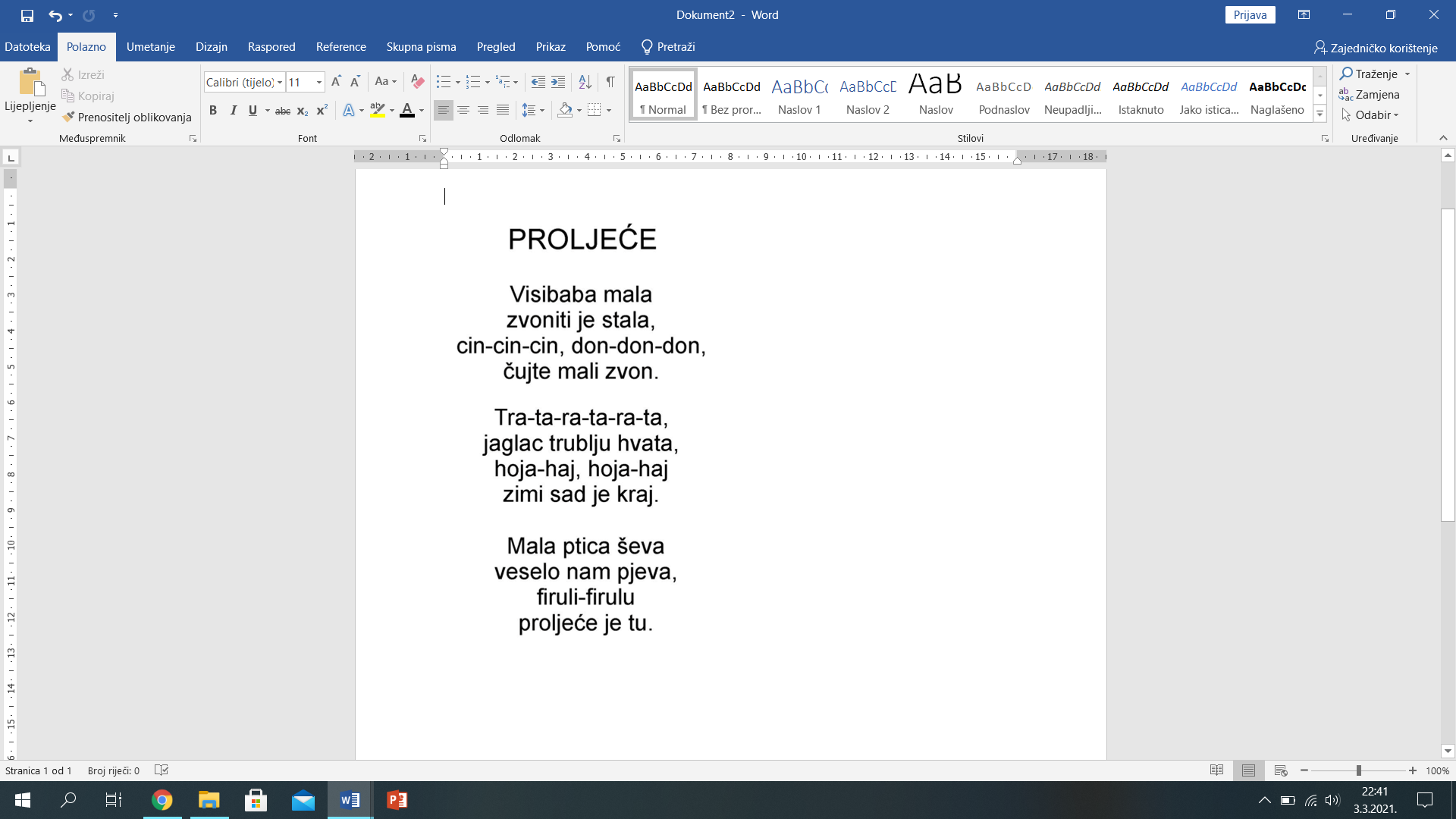 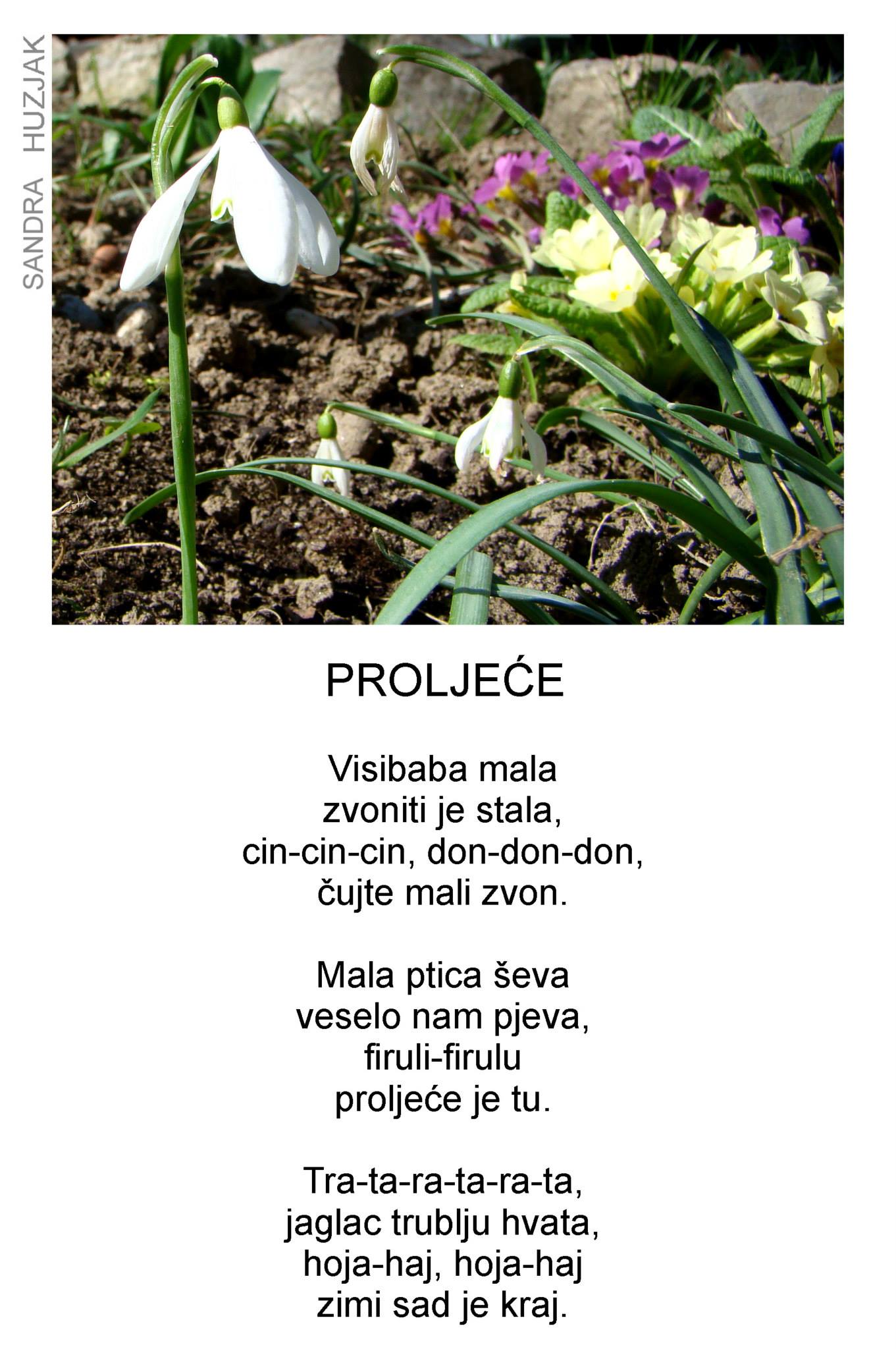 